Allegato n. 2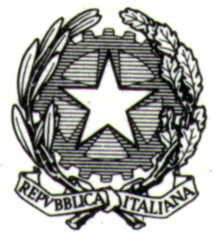 Ministero dello Sviluppo EconomicoDirezione Generale per gli incentivi alle impreseBANDO RETI DI IMPRESA PER L’ARTIGIANATO DIGITALE DM 21 GIUGNO 2016RELAZIONE TECNICA DEL PROGRAMMA MINISTERO DELLO SVILUPPO ECONOMICODIREZIONE GENERALE PER GLI INCENTIVI ALLE IMPRESEA. OBIETTIVI, ATTIVITÀ, RISULTATI ATTESI E ASPETTI QUALIFICANTI DEL PROGRAMMAA.1. Obiettivi realizzativi che si vogliono perseguire con il programma di sviluppo e i relativi risultati attesi.………………………………………………………………………………………………………………………………………………………………………………………………………………………………………………………………………………………………………………………………………………………………………………………………………………………………………………………………………………………………………………………………………………………………………………………………………………………………………………………………………………………………………………………………………………………………………………………………………………………………………………………………………………………………………………………………………………………………A.2. Attività da svolgere per il raggiungimento delle finalità del programma. Descrizione, rispetto ad ogni obiettivo realizzativo indicato nella sezione A.1, delle attività necessarie per il raggiungimento degli stessi………………………………………………………………………………………………………………………………………………………………………………………………………………………………………………………………………………………………………………………………………………………………………………………………………………………………………………………………………………………………………………………………………………………………………………………………………………………………………………………………………………………………………………………………………………………………………………………………………………………………………………………………………………………………………………………………………………………………A.3. Aspetti qualificanti dell’idea progettuale con particolare riferimento ai contenuti innovativi in relazione alla diffusione e alla implementazione delle tecnologie di fabbricazione digitale e di processi produttivi e commerciali non convenzionali ………………………………………………………………………………………………………………………………………………………………………………………………………………………………………………………………………………………………………………………………………………………………………………………………………………………………………………………………………………………………………………………………………………………………………………………………………………………………………………………………………………………………………………………………………………………………………………………………………………………………………………………………………………………………………………………………………………………………A.4. Eventuali criticità/problemi connessi alla realizzazione del programma - anche con riferimento agli iter autorizzativi e alle relative tempistiche - e modalità di risoluzione degli stessi ………………………………………………………………………………………………………………………………………………………………………………………………………………………………………………………………………………………………………………………………………………………………………………………………………………………………………………………………………………………………………………………………………………………………………………………………………………………………………………………………………………………………………………………………………………………………………………………………………………………………………………………………………………………………………………………………………………………………A.5. Ricadute occupazionali (queste ultime con particolare riferimento alla componente femminile e alle fasce deboli della forza lavoro di cui all’art. 2, definizione n. 4 del Regolamento (UE) n. 651/2014) ………………………………………………………………………………………………………………………………………………………………………………………………………………………………………………………………………………………………………………………………………………………………………………………………………………………………………………………………………………………………………………………………………………………………………………………………………………………………………………………………Nuovi occupati: ____   di cui donne: ____A.6 Sostenibilità economico finanziaria del programma di sviluppo in termini di aumento di competitività delle imprese facenti parte dell’aggregazione proponente e prospettive di sviluppo ……………………………………………………………………………………………………………………………………………………………………………………………………………………………………………………………………………………………………………………………………………………………………………………………………………………………………………………………………………………………………………………………………………………………………………………………………………………………………………………………B. STRUTTURA TECNICO-ORGANIZZATIVA Dettagliare gli assetti e i meccanismi operativi di governance del Beneficiario, i profili di competenza funzionali ad assicurare la realizzazione del programma, con riferimento a ciascuna delle finalità selezionate nella sezione 5 dell’allegato n.1, i ruoli e gli ambiti di responsabilità assegnati alle suddette figure organizzativo-gestionali, e i profili di competenza necessari per lo svolgimento delle attività previste dal programma di sviluppo di cui alla precedente sezione A.2 del presente modulo……………………………………………………………………………………………………………………………………………………………………………………………………………………………………………………………………………………………………………………………………………………………………………………………………………………………………………………………………………………………………………………………………………………………………………………………………………………………………………………………………………………………………………………………………………………………………………………………………………………………………………………………………………………C. PIANO DEI COSTIEvidenziare le attività previste dal programma alla cui realizzazione i singoli beni riportati nella tabella concorrono e la loro rilevanza ai fini del conseguimento dei risultati attesi.………………………………………………………………………………………………………………………………………………………………………………………………………………………………………………………………………………………………………………………………Evidenziare le attività previste dal programma alla cui realizzazione i singoli beni riportati nella tabella concorrono e la loro rilevanza ai fini del conseguimento dei risultati attesi.………………………………………………………………………………………………………………………………………………………………………………………………………………………………………………………………………………………………………………………………Evidenziare le attività previste dal programma alla cui realizzazione i singoli beni riportati nella tabella concorrono e la loro rilevanza ai fini del conseguimento dei risultati attesi.………………………………………………………………………………………………………………………………………………………………………………………………………………………………………………………………………………………………………………………………Descrivere per ogni profilo riportato nella tabella le competenze specifiche necessarie allo svolgimento delle attività previste dal programma (se già identificato, è possibile allegare curriculum), e le attività che saranno svolte dallo stesso nell’ambito del programma………………………………………………………………………………………………………………………………………………………………………………………………………………………………………………………………………………………………………………………………Evidenziare le attività previste dal programma alla cui realizzazione le attività di consulenza concorrono e la rilevanza delle stesse ai fini del conseguimento dei risultati attesi.………………………………………………………………………………………………………………………………………………………………………………………………………………………………………………………………………………………………………………………………………………Evidenziare l’utilizzo dei materiali di consumo individuati rispetto alle attività di ricerca, sviluppo e prototipazione esplicitate al paragrafo A.1.………………………………………………………………………………………………………………………………………………………………………………………………………………………………………………………………………………………………………………………………Evidenziare target/modalità di diffusione del prodotto editoriale in oggetto, sottolineandone la valenza assunta in rapporto alla promozione dell'artigianato digitale e delle tecnologie correlate.………………………………………………………………………………………………………………………………………………………………………………………………………………………………………………………………………………………………………………………………Beni strumentaliBeni strumentaliBeni strumentaliDescrizioneImporto previsto al netto dell'IVA (€)Preventivo TOTALE €                                 -   HardwareHardwareHardwareDescrizioneImporto previsto al netto dell'IVA (€)Preventivo TOTALE €                                 SoftwareSoftwareSoftwareDescrizioneImporto previsto al netto dell'IVA (€)Preventivo TOTALE €                                 Personale dipendentePersonale dipendentePersonale dipendentePersonale dipendentePersonale dipendenteProfilo professionaleDistaccato / Dipendente del soggetto beneficiarioRetribuzione mensile netta prevista (€)Numero o frazioni di mensilità impegnate sul programma Importo complessivo previsto (€) €                       €                       TOTALETOTALETOTALETOTALE €                       Consulenze tecnico-specialistiche, servizi equivalenti e lavorazioni eseguite da terziConsulenze tecnico-specialistiche, servizi equivalenti e lavorazioni eseguite da terziConsulenze tecnico-specialistiche, servizi equivalenti e lavorazioni eseguite da terziConsulenze tecnico-specialistiche, servizi equivalenti e lavorazioni eseguite da terziDescrizione attivitàFornitoreImporto previsto al netto dell’IVA (€)PreventivoTOTALETOTALE €                       -   Materiali di consumoMateriali di consumoMateriali di consumoDescrizione Importo previsto al netto dell’IVA (€)PreventivoTOTALE €                       -   Prodotti editorialiProdotti editorialiProdotti editorialiProdotti editorialiDescrizione attivitàFornitoreImporto previsto al netto dell’IVA (€)Preventivo  TOTALETOTALE €                        